ΠΙΝΑΚΑΣ ΜΕΤΑΛΛΙΩΝ «ΑΓΙΟΣ ΝΙΚΟΛΑΟΣ»                         ΑΛΕΞΑΝΔΡΟΥΠΟΛΗ 13/4/2024 ΟΡΕΝ ΚΑΤΗΓΟΡΑ 13 ΕΤΩΝ & ΑΝΩ                                         ΔΙΟΡΓΑΝΩΤΗΣ ΣΥΛΛΟΓΟΣ  Ν.Ο. ΑΛΕΞΑΝΔΡΟΥΠΟΛΗΣ                                     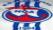 ΠΙΝΑΚΑΣ ΜΕΤΑΛΛΙΩΝ «ΑΓΙΟΣ ΝΙΚΟΛΑΟΣ»                         ΑΛΕΞΑΝΔΡΟΥΠΟΛΗ 13/4/2024 ΟΡΕΝ ΚΑΤΗΓΟΡΑ 13 ΕΤΩΝ & ΑΝΩ                                         ΔΙΟΡΓΑΝΩΤΗΣ ΣΥΛΛΟΓΟΣ  Ν.Ο. ΑΛΕΞΑΝΔΡΟΥΠΟΛΗΣ                                     ΠΙΝΑΚΑΣ ΜΕΤΑΛΛΙΩΝ «ΑΓΙΟΣ ΝΙΚΟΛΑΟΣ»                         ΑΛΕΞΑΝΔΡΟΥΠΟΛΗ 13/4/2024 ΟΡΕΝ ΚΑΤΗΓΟΡΑ 13 ΕΤΩΝ & ΑΝΩ                                         ΔΙΟΡΓΑΝΩΤΗΣ ΣΥΛΛΟΓΟΣ  Ν.Ο. ΑΛΕΞΑΝΔΡΟΥΠΟΛΗΣ                                     ΠΙΝΑΚΑΣ ΜΕΤΑΛΛΙΩΝ «ΑΓΙΟΣ ΝΙΚΟΛΑΟΣ»                         ΑΛΕΞΑΝΔΡΟΥΠΟΛΗ 13/4/2024 ΟΡΕΝ ΚΑΤΗΓΟΡΑ 13 ΕΤΩΝ & ΑΝΩ                                         ΔΙΟΡΓΑΝΩΤΗΣ ΣΥΛΛΟΓΟΣ  Ν.Ο. ΑΛΕΞΑΝΔΡΟΥΠΟΛΗΣ                                     ΠΙΝΑΚΑΣ ΜΕΤΑΛΛΙΩΝ «ΑΓΙΟΣ ΝΙΚΟΛΑΟΣ»                         ΑΛΕΞΑΝΔΡΟΥΠΟΛΗ 13/4/2024 ΟΡΕΝ ΚΑΤΗΓΟΡΑ 13 ΕΤΩΝ & ΑΝΩ                                         ΔΙΟΡΓΑΝΩΤΗΣ ΣΥΛΛΟΓΟΣ  Ν.Ο. ΑΛΕΞΑΝΔΡΟΥΠΟΛΗΣ                                     ΠΙΝΑΚΑΣ ΜΕΤΑΛΛΙΩΝ «ΑΓΙΟΣ ΝΙΚΟΛΑΟΣ»                         ΑΛΕΞΑΝΔΡΟΥΠΟΛΗ 13/4/2024 ΟΡΕΝ ΚΑΤΗΓΟΡΑ 13 ΕΤΩΝ & ΑΝΩ                                         ΔΙΟΡΓΑΝΩΤΗΣ ΣΥΛΛΟΓΟΣ  Ν.Ο. ΑΛΕΞΑΝΔΡΟΥΠΟΛΗΣ                                     ΚΣΥΛΛΟΓΟΙΧΡΥΣΑ   ΑΡΓΥΡΑΧΑΛΚΙΝΑΣΥΝΟΛΟ 1 Ο.Φ.Θ. ΑΛΕΞΑΝΔΡΟΥΠΟΛΗΣ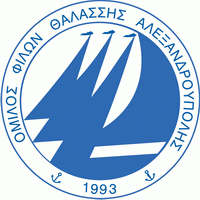 557172 Ν.Ο. ΑΛΕΞΑΝΔΡΟΥΠΟΛΗΣ52183  Ν.Ο.Θ.Α. ΚΑΒΑΛΑΣ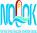 23274 Ν.Ε. ΡΟΔΟΠΗΣ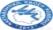 21145 Κ.Ο. ΔΡΑΜΑΣ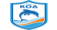 12256 ΟΛΥΜΠΙΑΚΟΣ Σ.Φ. ΠΕΙΡΑΙΩΣ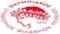 1-12- Κ.Ο.Ν. ΟΡΕΣΤΙΑΔΑΣ ΝΗΡΕΑΣ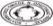 1-128 Ν.Ο. ΛΑΡΙΣΑΣ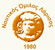 -1-19Γ.Σ. ΔΡΑΜΑ 1986 Υ.Σ.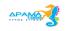 ----- Α.Ο. ΠΟΣΕΙΔΩΝΑΣ ΞΑΝΘΗΣ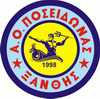 ----- Κ.Ο.ΞΑΝΘΗΣ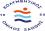 ----